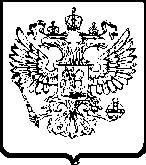 УПРАВЛЕНИЕ ФЕДЕРАЛЬНОЙ АНТИМОНОПОЛЬНОЙ СЛУЖБЫПО ТЮМЕНСКОЙ ОБЛАСТИ625048, г. Тюмень,  ул. Холодильная, 58а                                      			      тел. 50-31-55АКТ ПРОВЕРКИ № 18На основании  приказа Тюменского УФАС России от 30.04.2013 № 191  была проведена внеплановая проверка в отношении: Открытого акционерного общества «Фармация», расположенного по адресу г.Тюмень, ул. Велижанская, д.77Продолжительность проверки:  30 дней. Акт составлен: Ивановой Л.В.С копией приказа о проведении проверки ознакомлено должностное лицо проверяемого хозяйствующего субъекта посредством направления копии приказа по факсимильной связи 07.05.2013 в 11 часов 20 минут.Лица, проводившие проверку: Руководитель инспекции: Иванова Л.В. – заместитель начальника отдела контроля за монополистической деятельностью; Члены инспекции: Журбенко А.П. – ведущий специалист-эксперт отдела контроля за монополистической деятельностью, Пашнина Н.А. – специалист-эксперт отдела контроля за монополистической деятельностью. Руководителем проверяемого лица в период проведения проверки являлся:Бродер Аркадий Израилевич – генеральный директор организации.Предметом проводимой проверки является: соблюдение требований антимонопольного законодательства. Период, за который проведена проверка соблюдения антимонопольного законодательства Российской Федерации: по состоянию на отчетную дату (01.04.2013)Срок проведения проверки: 13.05.2013 – 13.06.2013. Место проведения проверки – по месту нахождения антимонопольного органа (г. Тюмень,  ул. Холодильная, 58а)В ходе проведения проверки:От ОАО «Фармация» получены следующая информация и документы:Устав ОАО «Фармация»;Информация о количестве аптечных учреждений ОАО «Фармация» в границах каждого муниципального образования Тюменской области;Информация о фактических закупочных ценах, фактических ценах реализации на лекарственные препараты, включенные/не включенные в перечень ЖНВЛП, согласно предложенным формам, по состоянию на 01.04.2013;Копии документов, подтверждающие соблюдение ОАО «Фармация» установленного нормативными правовыми актами порядка ценообразования, по предложенным согласно запросу информации препаратам (копии товарных накладных поставщиков, копии протоколов согласования цен поставки лекарственных препаратов, включенных в перечень ЖНВЛП, реестры образования свободных розничных цен на лекарственные средства и изделия медицинского назначения);Копии документов, подтверждающих ведение раздельного учета оптовой и розничной торговли: выписка из учетной политики по бухгалтерскому учету на 2013 год, копия приказа «Об организации раздельного учета оптовой и розничной торговли».ОАО «Фармация» (ОГРН 1077203001138) осуществляет свою деятельность в соответствии с уставом, утвержденным решением акционера (Приказ Департамента имущественных отношений Тюменской области от 06.11.2012 № 1453/06-2). Данная редакция является новой редакцией Устава ОАО «Фармация», созданного в порядке приватизации путем преобразования государственного унитарного предприятия Тюменской области «Фармация». Единственным учредителем общества является Тюменская область в лице Департамента имущественных отношений Тюменской области.Местонахождение общества: г.Тюмень, ул. Велижанская,77.Общество осуществляет следующие основные виды деятельности: фармацевтическая (закуп, получение лекарственных средств, в т.ч. сильнодействующих средств, ядовитых веществ согласно списков ПККН, изделий медицинского назначения и пр; хранение лекарственных средств, в т.ч. сильнодействующих средств, ядовитых веществ согласно списков ПККН и пр.) и другие.В рамках проводимой внеплановой проверки были осуществлены следующие мероприятия:Зафиксированы фактические розничные цены в рублях (с учетом НДС) на лекарственные препараты (по состоянию на 01.04.2013), входящие/не входящие в перечень ЖНВЛП;Осуществлена проверка соблюдения хозяйствующим субъектом  установленного нормативными правовыми актами порядка ценообразования на лекарственные препараты, включенные в перечень ЖНВЛП.В целях контроля соблюдения ОАО «Фармация» установленного нормативными правовыми актами порядка ценообразования Тюменским УФАС России произведена выборка препаратов для проведения репрезентативного исследования. В их число вошли следующие препараты:Предельные размеры оптовых и предельные размеры розничных надбавок к фактическим отпускным ценам производителей на лекарственные препараты устанавливаются органами исполнительной власти субъектов Российской Федерации. В Тюменской области размеры предельных розничных надбавок на лекарственные средства установлены Постановлением Правительства Тюменской области от 27 февраля . N 43-п «О предельных размерах оптовых и предельных размерах розничных надбавок к фактическим отпускным ценам производителей на лекарственные препараты, включенные в перечень жизненно необходимых и важнейших лекарственных препаратов», в ред. от 17.12.2010 N 358-п (далее – Постановление).Пункт 1 Постановления устанавливает в отношении организаций оптовой торговли, аптечных организаций, индивидуальных предпринимателей, имеющих лицензию на осуществление фармацевтической деятельности, медицинских организаций, имеющих лицензию на осуществление фармацевтической деятельности, и их обособленных подразделений (амбулаторий, фельдшерских и фельдшерско-акушерских пунктов, центров (отделений) общей врачебной (семейной) практики), расположенных в сельских поселениях, в которых отсутствуют аптечные организации, осуществляющих реализацию лекарственных препаратов, включенных в перечень ЖНВЛП, в Тюменской области предельные размеры оптовых и предельные размеры розничных надбавок к фактическим отпускным ценам производителей на лекарственные препараты, включенные в перечень жизненно необходимых и важнейших лекарственных препаратов в следующем размере:Таким образом, для формирования цен на лекарственные препараты, включенные в перечень ЖНВЛП, к фактическим отпускным ценам производителей, не превышающим зарегистрированные цены, применяются надбавки, размер которых не превышает соответственно предельных размеров оптовых и (или) предельных размеров розничных надбавок, установленных Постановлением.ОАО "Фармация" при установлении розничных цен на лекарственные препараты действует в соответствии с п.8 Правил установления предельных размеров оптовых и предельных размеров розничных надбавок к фактическим отпускным ценам производителей на лекарственные препараты, включенные в перечень жизненно необходимых и важнейших лекарственных препаратов, в субъектах Российской Федерации (Постановление Правительства Российской Федерации от 29 октября 2010 г. N 865), согласно которому организации оптовой торговли, имеющие структурные подразделения розничной торговли, могут формировать розничные цены на лекарственные препараты с применением одновременно оптовой и розничной надбавок к фактической отпускной цене производителя на лекарственный препарат, размер которых не должен превышать предельный размер оптовой и предельный размер розничной надбавок соответственно, установленных в субъекте Российской Федерации, при условии ведения раздельного учета оптовой и розничной торговли. Ведение раздельного учета в ОАО "Фармация" подтверждается Приказом "Об организации раздельного учета оптовой и розничной торговли", а также Учетной политикой по бухгалтерскому учету на 2013 год. Таким образом,  предприятие применяет для целей бухгалтерского учета оптовые и розничные надбавки, не превышающие размер предельных оптовых и розничных надбавок (соответственно), установленных в данном субъекте РФ. В ходе проведения проверки нарушений антимонопольного законодательства (в части нарушения установленными нормативными правовыми актами порядка ценообразования, п.10 ч.1 ст.10 Федерального закона от 26.07.2006 №135-ФЗ «О защите конкуренции») не выявлено.	Акт составлен в двух экземплярах на пяти листах.Запись в Журнал учета проверок юридического лица, индивидуального предпринимателя, внесена:Подписи лиц, проводивших проверку:  ______________________________________________________ Иванова Л.В.       _______________________________________________________     Журбенко А.П.  _______________________________________________________    Пашнина Н.А.  С актом проверки ознакомлен(а), копию акта со всеми приложениями получил(а):(Ф.И.О., должность руководителя, иного должностного лица или уполномоченного представителя проверяемого лица)Отметка об отказе руководителя проверяемого лица (его уполномоченного представителя, иного должностного лица) подписать акт  Руководитель инспекции                                                                      г. Тюмень                                                            13.06.2013 г.№МННТорговое наименованиеУпаковка (лек.форма, форма выпуска, дозировка)Владелец РУ1Ипратропия бромид+ФенотеролБеродуал Наэрозоль для ингаляций дозированный 20 мкг+50 мкг/доза, 200 доз, 10 млБерингер Ингельхайм Фарма ГмбХ и Ко.КГ, Германия2АдеметионинГЕПТРАЛтаблетки покрытые кишечнорастворимой оболочкой 400 мг, 10 шт. - блистеры (2)Эбботт С.р.Л - Италия3Имидазолилэтанамид пентандиовой кислотыИнгавиринкапсулы 90 мг, 7 шт.ОАО "Валента Фармацевтика" - Россия4КеторолакКЕТОРОЛтаблетки покрытые пленочной оболочкой 10 мг, 10 шт. - упаковки ячейковые контурные (2)Д-р Редди'с Лабораторис Лтд - Индия5ФенспиридЭреспалсироп 2 мг/мл, 150 млВл. - Лаборатории Сервье - Франция6ТриметазидинПредуктал МВтбл п/о 35мг №60Лаборатории Сервье, Франция7КОНЦЕНТРАТ ИЗ МОРСКИХ РЫБАЛФЛУТОПраствор для инъекций 10МГ 1МЛ №10
К.О. Биотехнос С.А. , Румыния          Ценовые группы          Предельный размер 
оптовой надбавки в 
    процентах к    
    фактической    
  отпускной цене   
   производителя    Предельный размер  
розничной надбавки в
    процентах к     
    фактической     
   отпускной цене   
   производителя    до 50 руб. включительно                 16                  27         свыше  50  руб.  до   500   руб.
включительно                            15                  25         свыше 500 руб.                         14,3                24,5        (подпись проверяющего)(подпись уполномоченного представителя юридического лица, индивидуального предпринимателя, его уполномоченного представителя)20г.